CURRICULLUM VITAE 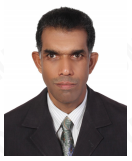 ABEYEmail: abbey.374046@2freemail.comMobile: 971-503718643	31 years of experience in printing field in Dubai	Capable to handle and supervise any major Printing machines of various sizes Personal Details	Date of Birth				: 28 July 1968	Sex					: Male	Religion				: Christian	Marital Status				: Married	Nationality				: Indian	Place of Birth				: Chengannur (Kerala)              Language Known			: Malayalam, Hindi, English & TamilUAE Driving License Details	Place of Issue				: Dubai	Date of Issue				: 28- May- 2014	Date of Expiry				: 28- May-2024 Visa Status					: EmploymentEducation Qualification			: S S L CGraphic Designing     Form   Al Madani Modern Computer Institute, Dubai Work ExperienceWorked as Assistant Printer at Technical Printing Press, Dubai from 1986 to 2001, (Total 15 years)Major Machines worked on	MAN Roland 200 / 2 colour and	HEIDELBERG Speed Master 102 / 4 colourWordked as Printer, Graphic Designer and Printing SupervisorInternational Printing Press Dubai from 2001 to Present ( Total 16 years )Worked as Prineter for 9 years and Machines worked onHEIDELBERG Speed Master 102 / 5 colourHEIDELBERG Speed Master CD 102 / 5 colourHEIDELBERG Speed Master 74 / 4 colour andHEIDELBERG Speed Master 52 / 5colour	 Worked as Graphic Designer and Layout for 4 years		Designing works done using			Adobe Photoshop,			Adobe Illustrator and PerpsWorked as Printing Supervisor for 3 years